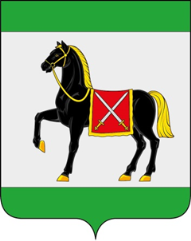 АДМИНИСТРАЦИЯ ГОРОДСКОГО ПОСЕЛЕНИЯ РОЩИНСКИЙ МУНИЦИПАЛЬНОГО РАЙОНА ВОЛЖСКИЙ САМАРСКОЙ ОБЛАСТИПОСТАНОВЛЕНИЕот 19 января 2024 года № 8Об утверждении схемы расположения земельного участка на кадастровом плане территории, образуемого в результате объединения земельных участков с кадастровыми номерами 63:17:1002004:236, 63:17:1002004:237, 63:17:1002004:238, находящихся в муниципальной собственностиВ соответствии с Градостроительным кодексом Российской Федерации, Федеральным законом от 06.10.2003 № 131-ФЗ «Об общих принципах организации местного самоуправления в Российской Федерации», руководствуясь ст. 11.4 Земельного Кодекса РФ, Законом Самарской области от 11.03.2005 № 94-ГД «О земле», Уставом городского поселения Рощинский муниципального района Волжский Самарской области, зарегистрированным Управлением Министерства юстиции РФ по Самарской области 23.06.2014 № 174, Решением Собрания представителей городского поселения Рощинский муниципального района Волжский Самарской области от 25.03.2022 № 93 «Об утверждении Правил землепользования и застройки городского поселения Рощинский муниципального района Волжский Самарской области» Администрация городского поселения  Рощинский муниципального района Волжский Самарской области  ПОСТАНОВЛЯЕТ:Схему расположения земельного участка, отнесенного к землям населённых пунктов, с видом разрешенного использования – под размещение учебного центра и военного городка, расположенного по адресу: Самарская область, Волжский район, пгт. Рощинский, на кадастровом плане территории:- площадью 18 939 (Восемнадцать тысяч девятьсот тридцать девять) кв.м.,образуемого путем объединения земельных участков, находящихся в муниципальной собственности городского поселения Рощинский муниципального района Волжский Самарской области, с кадастровыми номерами 63:17:1002004:237  площадью 17 247 (Семнадцать тысяч двести сорок семь) кв.м., 63:17:1002004:238  площадью 1 380 (Одна тысяча триста восемьдесят) кв.м., и  63:17:1002004:236  площадью 312 (Триста двенадцать) кв.м. с видом разрешенного использования – под размещение учебного центра и военного городка, расположенные по адресу: Самарская область, Волжский район, пгт. Рощинский, в пределах общественно-деловой зоны (О) по карте градостроительного зонирования городского поселения Рощинский муниципального района Волжский Самарской области - УТВЕРДИТЬ.Соблюдать установленные действующим законодательством условия использования земельных участков, расположенных в охранной зоне инженерных коммуникаций.3. Опубликовать настоящее постановление, а также схему расположения земельного участка, указанную в пункте 1 настоящего постановления, на официальном сайте администрации городского поселения Рощинский муниципального района Волжский Самарской области.4. Настоящее постановление вступает в законную силу со дня его официального опубликования.5.  Контроль за выполнением настоящего постановления оставляю за собой.Глава городского поселения Рощинский                                                   В.Н. Волков